Всероссийская олимпиада школьников по вопросам избирательного права и избирательного процесса10 ноября 2020 года заместитель председателя ТИК  Центральная                            г. Новороссийска совместно со специалистом по делам молодежи Центрального внутригородского района провели рабочую встречу с лидерами школ, расположенных на территории Центрального внутригородского  района. Тема рабочий встречи: «Всероссийская олимпиада школьников по вопросам избирательного права и избирательного процесса». Заместитель председателя рассказала цель проведения данной олимпиады, условия участия и призвала учащихся активно принять участие. Со своей стороны пообещала оказать максимальную помощь при возникновении каких-либо вопросов.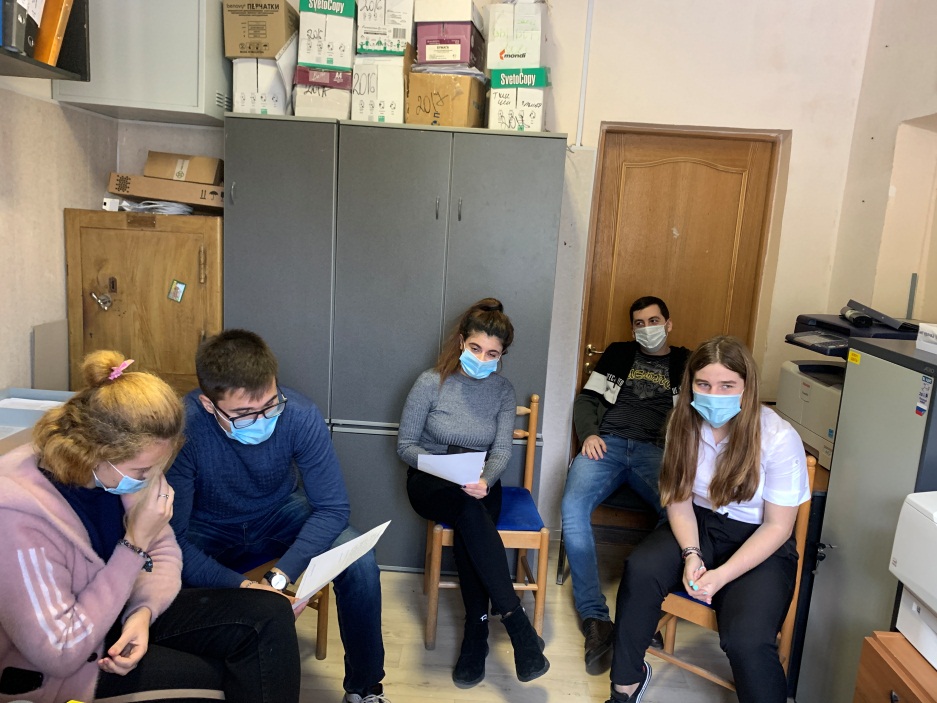 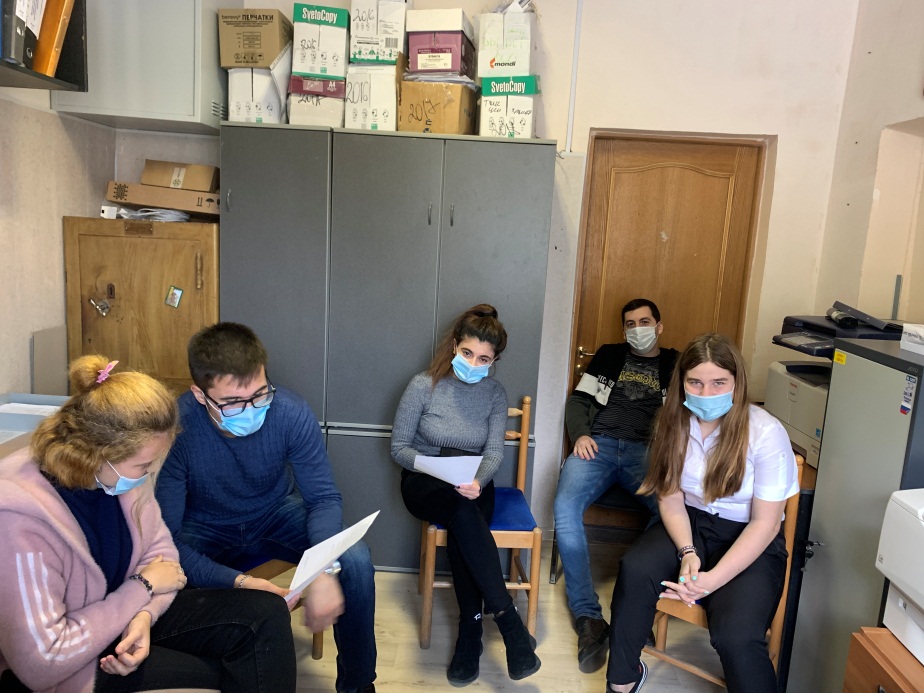 